L-27	Gesamtausschreibung 2019-2020	FA  RBBAnlage 13Protestantrag(als Word-Dokument per Email einreichen)Ich / wir erheben Protest gegen die Klassifizierung der Spielerin / des Spielers:Die benutzten Hilfsmittel (s. auch Seite  L-23) unterhalb des jew. Grundelements ankreuzen(nur bei Spielern mit Doppelamputation, Es müssen nur Hilfsmittel unterhalb der Knie eintragen werden.):Antrag per Mail mit allen Unterlagen und mit der Kopie des Überweisungsträgers (über die auf das Konto des FA RBB eingezahlte Gebühr von  125 €)  an die Geschäftsstelle der Klassifizierungskommission einsenden.30.03.2019An die Geschäftsstelle der KlassifizierungskommissionProtestführer:HerrEmail:Peter Röder Tel. - Nr.:Bernstädter Str. 25FAX-Nr.:90473 NürnbergHandy:Straße:Mobil: 0151-59 22 62 44PLZ/Ort:peter.roeder@drs-rollstuhlbasketball.deVerein / Funktion:Verein / Funktion:international. international. international. Name:Vorname:klassifiziert ?Janicht Liga:Verein:behindert?Ja123456HülsenProtheseGURT /RIEMENnicht mit Rolli 
verbundenAMPU-TATIONGURT /RIEMEN fest mit RolliverbundenPressing123456Benutzte Hilfsmittel unterhalb der Knie hier einzeichnen (nur bei Spielern 
mit Doppelamputation), Zusätzliche genaue Beschreibung:Benutzte Hilfsmittel unterhalb der Knie hier einzeichnen (nur bei Spielern 
mit Doppelamputation), Zusätzliche genaue Beschreibung:Benutzte Hilfsmittel unterhalb der Knie hier einzeichnen (nur bei Spielern 
mit Doppelamputation), Zusätzliche genaue Beschreibung:jetzige Klassifizierung:jetzige Klassifizierung:Bei 4,5 Punkten ggf. ankreuzen: Bei 4,5 Punkten ggf. ankreuzen: MB:MB:NB:Punkte:Begründung: (medizinisch, funktionell, Begründung: (medizinisch, funktionell, Begründung: (medizinisch, funktionell, Begründung: (medizinisch, funktionell, Begründung: (medizinisch, funktionell, Begründung: (medizinisch, funktionell, Begründung: (medizinisch, funktionell, Begründung: (medizinisch, funktionell, Begründung: (medizinisch, funktionell, Vorschlag:Vorschlag:basketballerische Kompensationstechniken, Hilfsmittel, etc.):basketballerische Kompensationstechniken, Hilfsmittel, etc.):basketballerische Kompensationstechniken, Hilfsmittel, etc.):basketballerische Kompensationstechniken, Hilfsmittel, etc.):basketballerische Kompensationstechniken, Hilfsmittel, etc.):basketballerische Kompensationstechniken, Hilfsmittel, etc.):basketballerische Kompensationstechniken, Hilfsmittel, etc.):basketballerische Kompensationstechniken, Hilfsmittel, etc.):Punkte:Ort / DatumName:Name: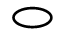 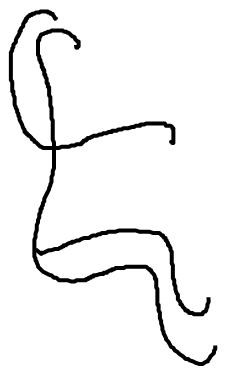 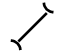 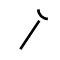 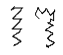 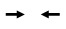 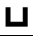 